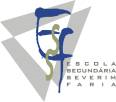 Unidade: Transmissão de vidaSubunidade (s): Noções básicas de hereditariedadeMATRIZ DE CONTEÚDOS/OBJECTIVOS 3 – Pontuação, número e tipo de itens seleccionados para o teste. Cada quadrícula identifica o número da pergunta que apresenta no teste.Compreende factos e conceitosInterpreta dados em texto, tabelas, gráficos, esquemasAplica conceitos, termos e factos TOTALConteúdosConteúdosObjectivosHereditariedadeLocalização do material genético na célulaIdentificar o material genético na célula.Identificar a molécula de ADN como responsável pela transmissão de informação hereditária.Legenda (8)8HereditariedadeMecanismo de determinação do sexo na espécie humanaCompreender os mecanismos básicos de determinação do sexo na espécie humana.V/F (2)R.C. (1)4.1. R.C. (2)4.2. R.L. (4)9HereditariedadeMecanismo de transmissão de características hereditáriasCompreender os mecanismos básicos de transmissão de características hereditárias.Interpretar árvores genealógicas.R.C. (2)Associação (5)4.3. E.M. (2)5.1. R.C. (1)5.1.1. R.L. (3)6.1. R.C. (2)6.2. Associação (9) 6.3. Associação (6)6.4. Associação (8)5.2. R.L. (7)5.3. R.L. (8)6.5. R.L. (5)59Engenharia GenéticaTécnicas desenvolvidas na área da reprodução medicamente assistidaIdentificar a técnica de Fertilização in vitro como uma técnica de reprodução medicamente assistida.7. Associação (1)1Engenharia GenéticaOrganismos geneticamente modificadosCompreender em que consiste um OGM.Reconhecer as vantagens inerentes à utilização dos OGM’s.7. Associação (3)9.1. R.L. (4)9.2. R.C. (2)9Engenharia GenéticaRiscos dos organismos geneticamente modificadosReconhecer os riscos associados à utilização dos OGM´s.9.3. R.C. (4)4Engenharia GenéticaClonagemIdentificar as técnicas utilizadas no processo de clonagem.Reconhecer as vantagens inerentes à utilização do processo de clonagem.8.2. R.L. (4)8.1. R.C. (3)8.3. R.C. (2)9Engenharia GenéticaRiscos da clonagemReconhecer os riscos associados à utilização do processo de clonagem.8.3. R.C. (2)2TOTAL204832100